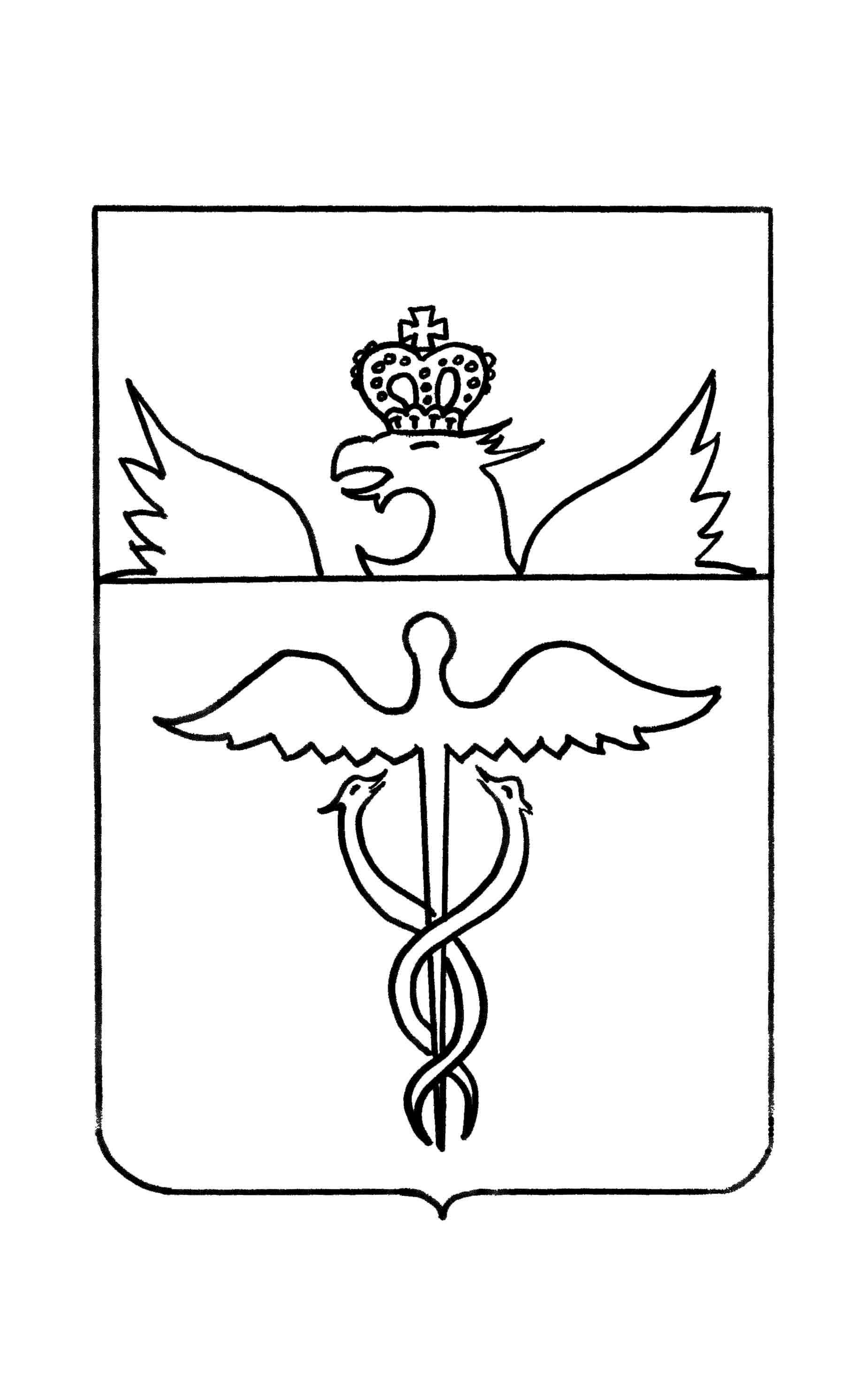 Совет народных депутатов Гвазденского  сельского поселенияБутурлиновского муниципального районаВоронежской областиРЕШЕНИЕот  13.06.2019 г.       № 105 с. ГваздаОб обращении в Территориальную избирательную комиссию Бутурлиновского  районаВоронежской области о назначениидополнительных выборов депутатовСовета народных депутатов Гвазденского сельского поселения Бутурлиновского муниципального района Воронежской области 	В соответствии с пунктами 3,6,7 статьи 10, пунктом 8 статьи 71 Федерального закона от 12 июня 2002 года № 67-ФЗ «Об основных гарантиях избирательных прав и права на участие в референдуме граждан Российской Федерации», пунктом 1 статьи 13 Закона Воронежской области от 27 июня 2017 № 87-ОЗ «Избирательный кодекс Воронежской области», решением Совета народных депутатов Гвазденского сельского поселения от 15.11.2017г. №21 "О досрочном прекращении полномочий заместителя председателя Совета народных депутатов и полномочий депутата Совета народных депутатов Гвазденского сельского поселения Бутурлиновского муниципального района Воронежской области Богдановой Л.М.",  решением Совета народных депутатов Гвазденского сельского поселения от 14.02.2018г. №41 "О досрочном прекращении полномочий депутата Совета народных депутатов Гвазденского сельского поселения Бутурлиновского муниципального района Воронежской области Сергеевой Натальи Сергеевны.", решением Совета народных депутатов Гвазденского сельского поселения от 31.05.2018г. №63 "О досрочном прекращении полномочий депутата Совета народных депутатов Гвазденского сельского поселения Бутурлиновского муниципального района Воронежской области Чекрыгина Н.Н.", руководствуясь решением Избирательной комиссии Воронежской области от 14.12.2017 года №49/347-6 "О возложении полномочий избирательной комиссии Гвазденского сельского поселения Бутурлиновского муниципального района на Территориальную избирательную комиссию Бутурлиновского района", Совет народных депутатов Гвазденского сельского поселения РЕШИЛ:Обратиться в Территориальную избирательную комиссию Бутурлиновского района с ходатайством о назначении дополнительных выборов депутатов Совета народных депутатов Гвазденского сельского поселения Бутурлиновского муниципального района Воронежской области. Направить настоящее решение в Территориальную избирательную комиссию Бутурлиновского района.            3.    Опубликовать настоящее решение в «Вестнике муниципальных правовых актов Гвазденского сельского поселения Бутурлиновского муниципального района Воронежской области» и разместить на официальном сайте администрации Гвазденского  сельского поселения.           4. Контроль  за  исполнением настоящего решения возложить на главу Гвазденского  сельского поселения.Глава Гвазденского сельского поселения                         Л.М. Богданова